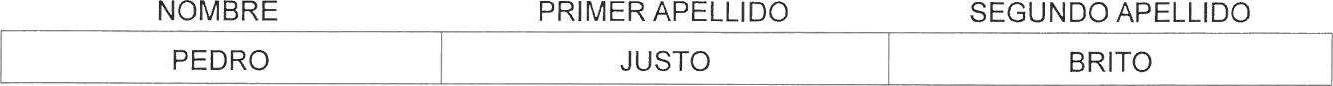 CARGO PÚBLICO ORIGEN DE LA DECLARACIÓN DENOMINACIÓNCONSEJERO DE GOBIERNO DE HACIENDA Y PRESIDENCIA. VPDTE. IV. (EN FUNCIONES)I.-ACTIVO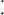 Bienes inmueblesUrbanos.Rústicos.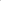 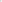 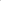 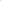 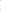 Bienes muebles y valores:. Acciones y participaciones en el capital social de sociedades, propias y participadas, y fondos de inversión.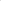 o Depósitos en cuentas corrientes o de ahorro, a la vista o a plazo, cuentas financieras y otras im osiciones:2.4. Vehículos: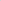 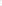 ll.- PASIVO (Créditos, préstamos, deudas, etc):III.- LIQUIDACIONES IMPUESTOS SOBRE LA RENTA, PATRIMONIO Y SOCIEDADES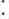 o IV.- ACTIVIDADES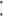 V.- OBSERVACIONES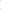 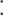 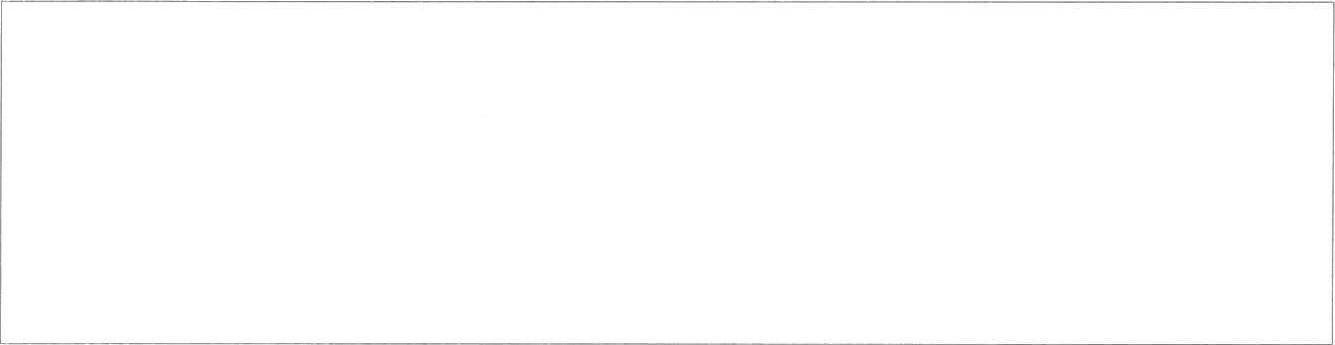 En Las Palmas de Gran Canaria, a0 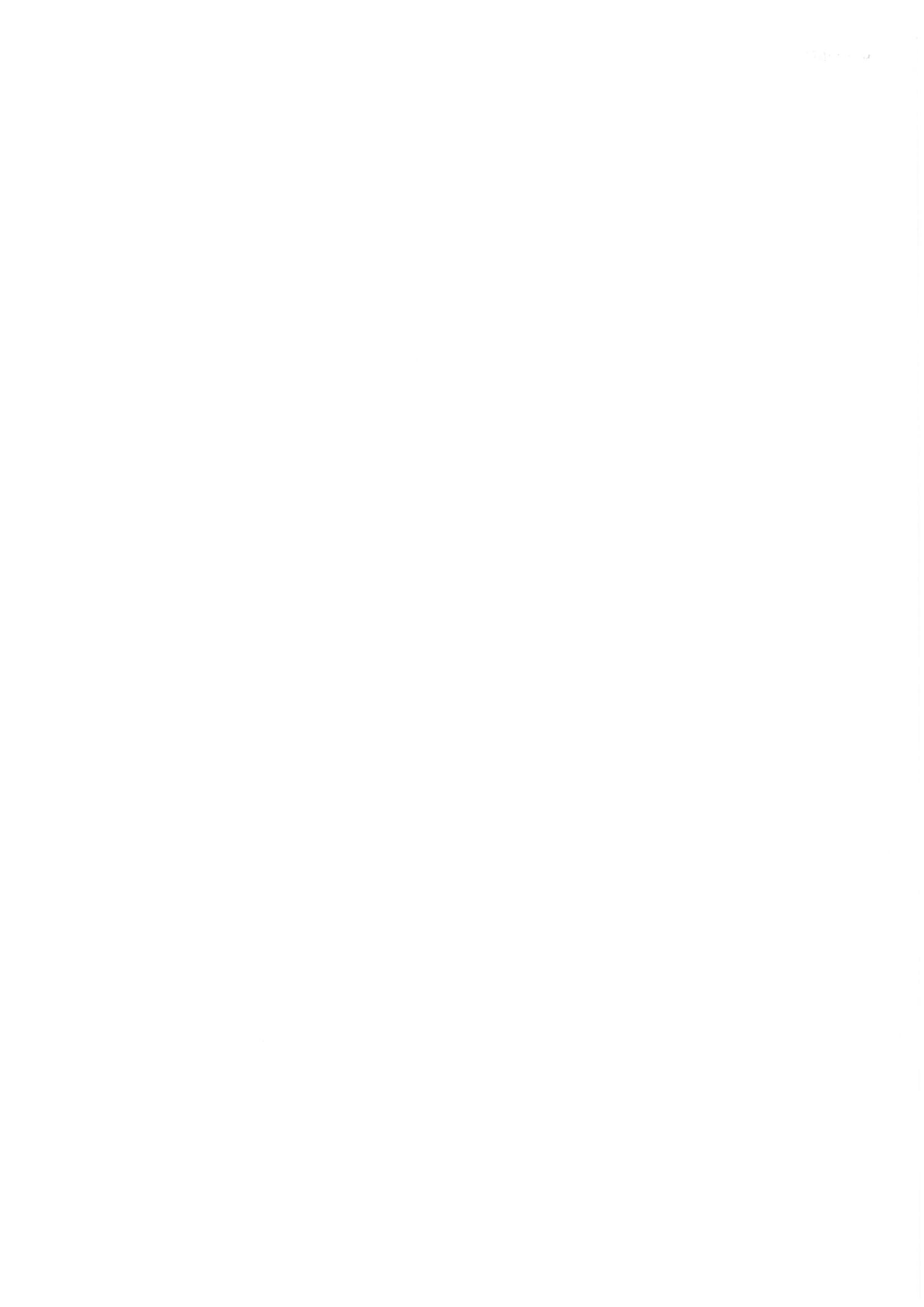 Uso o destino principalFecha de adquisiciónValor catastral adecuado al % de titularidad que correspondaAdquirido por herencia, legado o donaciónOSÍ ON0OSÍ ONO3aOsí ONOOsí ONO5aOsí ONOUso o destino principalFecha de adquisiciónValor catastral o de referencia, individual o acumulado, adecuado al % de titularidad que correspondaAdquirido por herencia, legado o donaciónOsí ONOOsí ONOOsí ONOOSí ONOOsí ONOIdentificaciónNúmeroValoraciónVARIOS17.888108.916,82Importe total'3275,832.3. Se uros de vida2.3. Se uros de vidalanes deensiones:Importe total:DescripciónDescripciónDescripciónAntigüedad o Fecha de adquisiciónAntigüedad o Fecha de adquisiciónAntigüedad o Fecha de adquisiciónlalaVW GOLF GTI13 AÑOS13 AÑOS13 AÑOS2.5. Otros bienes2.5. Otros bienes2.5. Otros bienesderechos de contenido o valor económico si nificativo su erior a 6.000 €nificativo su erior a 6.000 €nificativo su erior a 6.000 €DescripciónDescripciónDescripciónValoraciónValoraciónValoraciónImporte total:ImpuestoBase imponibleCuota resultanteResultado de la declaración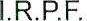 57.414,6216.340,34-2.979,67PatrimonioSociedadesDescripción12deJUNIOde 2019